MINOR INJURY SERVICES IN ANGUS:Mondays to Fridays 8am to 6pm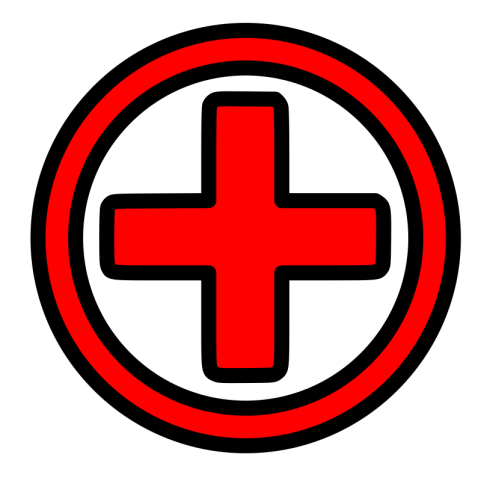 If you have a MINOR INJURY between 8am and 6pm Monday to Friday and are registered in Edzell please PHONE the Health Centre for advice.If the problem is urgent and you can’t get to Edzell quickly, go straight to the nearest Minor Injury Unit in Angus – see below for details.Minor Injury and Illness Services in AngusEdzell Health Centre DD9 7TAOpen Monday to Friday 8am to 6pmPLEASE PHONE FIRST FOR ADVICESaturday, Sunday, Public Holidays CLOSEDBrechin Health Centre DD9 7ANOpen Monday to Friday 9am to 4.30pmSaturday, Sunday, Public Holidays CLOSEDMontrose: Links Health Centre DD10 8TYOpen Monday to Friday 9am to 4.30pmSaturday, Sunday, Public Holidays CLOSEDForfar: Whitehills DD8 3DYOpen Monday to Friday 9am to 4.30pmSaturday, Sunday, Public Holidays 8am to 10pmArbroath Infirmary DD11 2ATOpen 24 hours, including weekends and Public Holidays